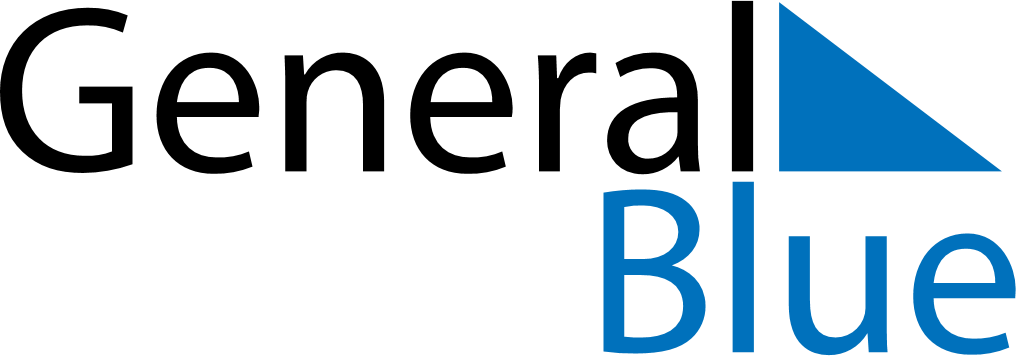 Zambia 2019 HolidaysZambia 2019 HolidaysDATENAME OF HOLIDAYJanuary 1, 2019TuesdayNew Year’s DayMarch 9, 2019SaturdayWomen’s DayMarch 12, 2019TuesdayYouth DayApril 19, 2019FridayGood FridayApril 22, 2019MondayEaster MondayMay 1, 2019WednesdayLabour DayMay 25, 2019SaturdayAfrican Freedom DayJuly 1, 2019MondayHeroes’ DayJuly 2, 2019TuesdayUnity DayAugust 5, 2019MondayFarmers’ DayOctober 24, 2019ThursdayIndependence DayDecember 25, 2019WednesdayChristmas Day